UNIVERSIDADE FEDERAL DE SANTA CATARINACENTRO DE FILOSOFIA E CIÊNCIAS HUMANASDEPARTAMENTO DE PSICOLOGIAPROGRAMA DA DISCIPLINAI. IDENTIFICAÇÃOCurso: Intervenções em urgências psicológicas	 Semestre: 2016.2     Turma: 07319      Sala: Disciplina: Psi 7709Horas/aula semanais: 2                             Horário: 308202Professora: Ivânia Jann Luna                   E-mail: ivaniajann@ig.com.brPré-requisitos: Verificar currículo               Oferta para o curso de PsicologiaII.EMENTA Aspectos históricos e conceituais da atenção à crise e urgências em saúde mental. Atenção à crise no contexto da Reforma Psiquiátrica. Cronologia da crise. Conceitos de diferentes situações de urgência psicológica em variados contextos: clínicos; laborais; em situações de desastre.  Modelos de intervenções psicológica; ações interdisciplinares e intervenções em rede.III. CONTEÚDO PROGRAMÁTICOUnidade I – Atenção à crise e urgência: teoria e modelo de intervençãoConceito, cronologia, características e consequências da crise psicológica Conceito multidimensional de crise e urgência (psicológica/psiquiátrica) na perspectiva da atenção psicossocial Fatores relacionados à situação de crise: individuais, familiares e sócio-comunitáriosAbordagem de situações de crise: modelo de intervenção psicossocialCaracterísticas e habilidades interpessoais necessárias para abordagem de situações de crise.Unidade II – Intervenções específicas e interdisciplinares em situações de crise e urgência em diversos contextos2.1 Intervenções específicas e interdisciplinares: acolhimento, entrevista, intervenção em rede e atendimento à familiares. 2.2 Intervenção com pessoas em situações de crise específicas.2.2 Cuidados psicológicos à profissionais que atuam na atenção à crise e urgências psicológicasIV. OBJETIVOS Conceituar crise e cronologia da crise psicológica, suas características e consequências mais prevalentes.Reconhecer o contexto da crise de acordo com os fatores vivenciados. Identificar as diretrizes e o modelo de intervenção psicossocial nas situações de crise e urgência.Conceito multidimensional de crise e urgência psicológica/psiquiátrica na perspectiva da atenção psicossocial.Identificar práticas de atenção à crises e urgências no espectro da rede de atenção psicossocial.Reconhecer as características e competências essenciais dos profissionais para um bom desempenho na intervenção precoce.Identificar as Intervenções específicas e interdisciplinares com pessoas em situações de crise específicas.Avaliar os cuidados psicológicos necessários para quem atua com intervenção em crise.V- BIBLIOGRAFIACosta, C. F. D, Affini, E., Alves, I. B., Fonseca, J, P., Biasoto, L. G. A., Gianini, M. M., Almeida, M., Righini, R. R, Vicentem R, G, & Klug, S. (2015). Atendimento psicológico em emergência: diferentes settings. In. M. H. P. Franco (org.) Intervenções psicológica em emergências: fundamentos para a prática (pp. 105-146 ), Summus Editorial.Ferreira-Santos, E. (1997). Teoria da crise. In: E. Ferreira-Santos. Psicoterapia breve: abordagem sistematizada de situações de crise. Editora Àgora, São Paulo. Ferigato, S. H., Campos, R. T. O. & Ballarin, M. L. G. S. (2007). O atendimento à crise em saúde mental: ampliando conceitos. Revista de Psicologia da UNESP, 6(1), 31-44.Ferreira-Santos, E. (1997). A postura do psicoterapeuta. In: E. Ferreira-Santos. Psicoterapia breve: abordagem sistematizada de situações de crise. Editora Àgora, São PauloSá, S. D.; Werlang, B.S.G. & Paranhos, M. E. (2008). Intervenções em crise. Revista Brasileira de Terapia Cognitiva, 4(1).Zeferino M. T.; Rodrigues, J, Assis, J. T. (2014). Ampliando o conceito de crise e urgência em saúde mental: In: Fundamentos da atenção à crise e urgência em saúde mental. Universidade Federal de Santa Catarina, Florianópolis, Edição 2.Zeferino M. T.; Rodrigues, J, Assis, J. T. (2014). Ampliando o conceito de crise e urgência em saúde mental: In: Fundamentos da atenção à crise e urgência em saúde mental. Universidade Federal de Santa Catarina, Florianópolis, Edição 3.Zeferino M. T.; Rodrigues, J, Assis, J. T.(2015). Diretrizes e estratégias de cuidados e urgência na RAPS. In: Crise e urgência em saúde Mental: organização da atenção psicossocial à crise em rede de cuidados. Universidade Federal de Santa Catarina Florianópolis, Edição 3Zeferino M. T.; Rodrigues, J, Assis, J. T. (2015).Diretrizes e estratégias de cuidados e urgência na RAPS. In: Crise e urgência em saúde Mental: organização da atenção psicossocial à crise em rede de cuidados. Universidade Federal de Santa Catarina Florianópolis, Edição 3Zeferino, M. T. (2015). Agitação psicomotora, comportamento desorganizado e risco de agressividade. Cuidado às pessoas em situações de crise e urgência na perspectiva da atenção psicossocial.  Universidade Federal de Santa Catarina Florianópolis, Edição 4.Zeferino, M. T. (2015). Crises de urgências relacionadas ao uso de substâncias psicoativas. In:Cuidado às pessoas em situações de crise e urgência na perspectiva da atenção psicossocial.  Universidade Federal de Santa Catarina Florianópolis, Edição 4.Zeferino, M. T. (2015). Depressão, crise de ansiedade e angústia. In: Cuidado às pessoas em situações de crise e urgência na perspectiva da atenção psicossocial. Universidade Federal de Santa Catarina Florianópolis, Edição 4.Santa Catarina, Raps (2015). Protocolo da Rede de Atenção Psicossocial, baseado em evidências, para o acolhimento e o tratamento do transtorno de pânico. Sistema Único de Saúde, Estado de Santa Catarina.Zeferino, M. T. (2015). Risco de suicídio. In: Cuidado às pessoas em situações de crise e urgência na perspectiva da atenção psicossocial. Universidade Federal de Santa Catarina Florianópolis, Edição 4.Macchiaverni, J. (2013). Fluxograma de encaminhamentos aos pacientes atendidos na emergência adulto do Hospital Universitário por tentativa de suicídio. Disponível em <http://repositório.ufsxcbr/biststream/handle/123456789/106887/317608. Acesso em 20 de junho de 2016.Silva, M. N. R. M. de O & Costa, I. I. da.  (2010). A rede social na intervenção em crise nas tentativas de suicídio: elos imprescindíveis da atenção. Revista Tempus Actas Saúde Coletiva, 4(1),19-29.Gregio, C., Marras, C. M. O; Maso, J., S. & Oliveira, S., R. (2015) Saúde mental em emergências e transtorno do estresse pós-traumático. In: In. M. H. P. Franco (org.) A Intervenções psicológica em emergências: fundamentos para a prática. (pp 259-298 ) Summus Editorial.Toledo, A, L.; Prizzanteli, C. C., Polido, K., K., Franco, M. H. (2015). A saúde emocional do psicólogo que atua em situações de emergência: In: In. M. H. P. Franco (org.) A Intervenções psicológica em emergências: fundamentos para a prática. (pp. 147-188), Summus Editorial.Foundation Antares (2012). Managing stress in humanitarian workers. Guidelines for good practice. 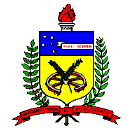 